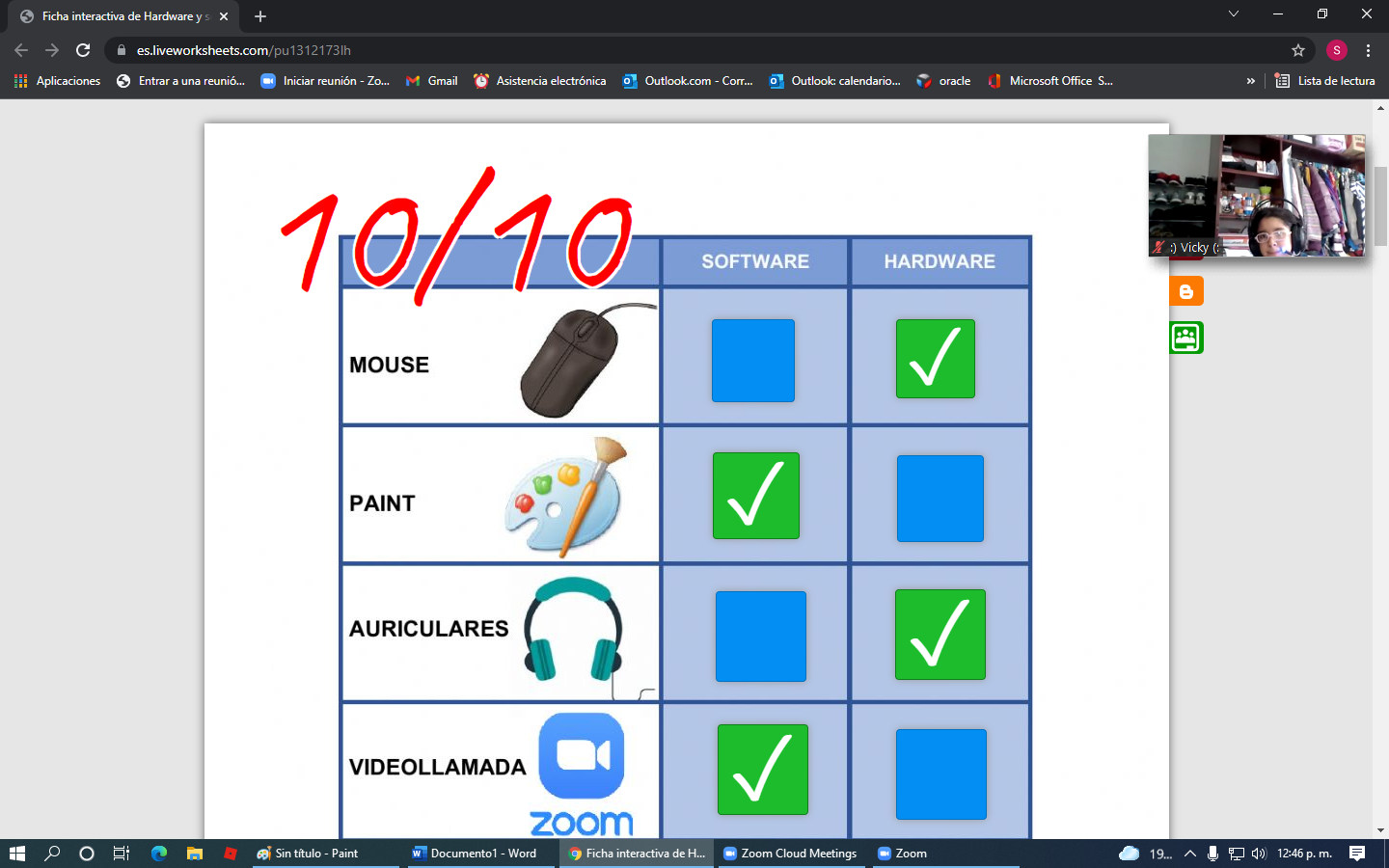 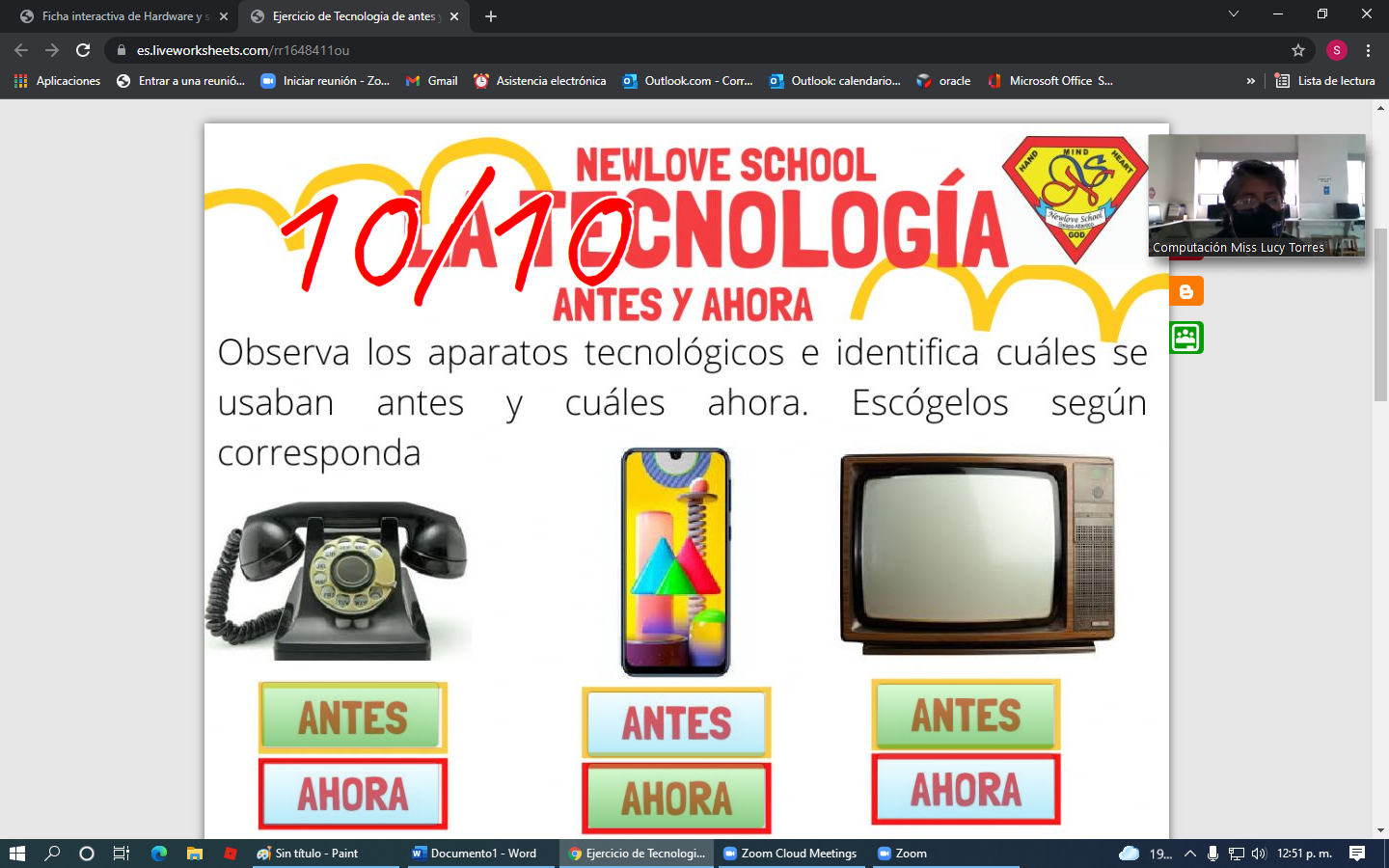 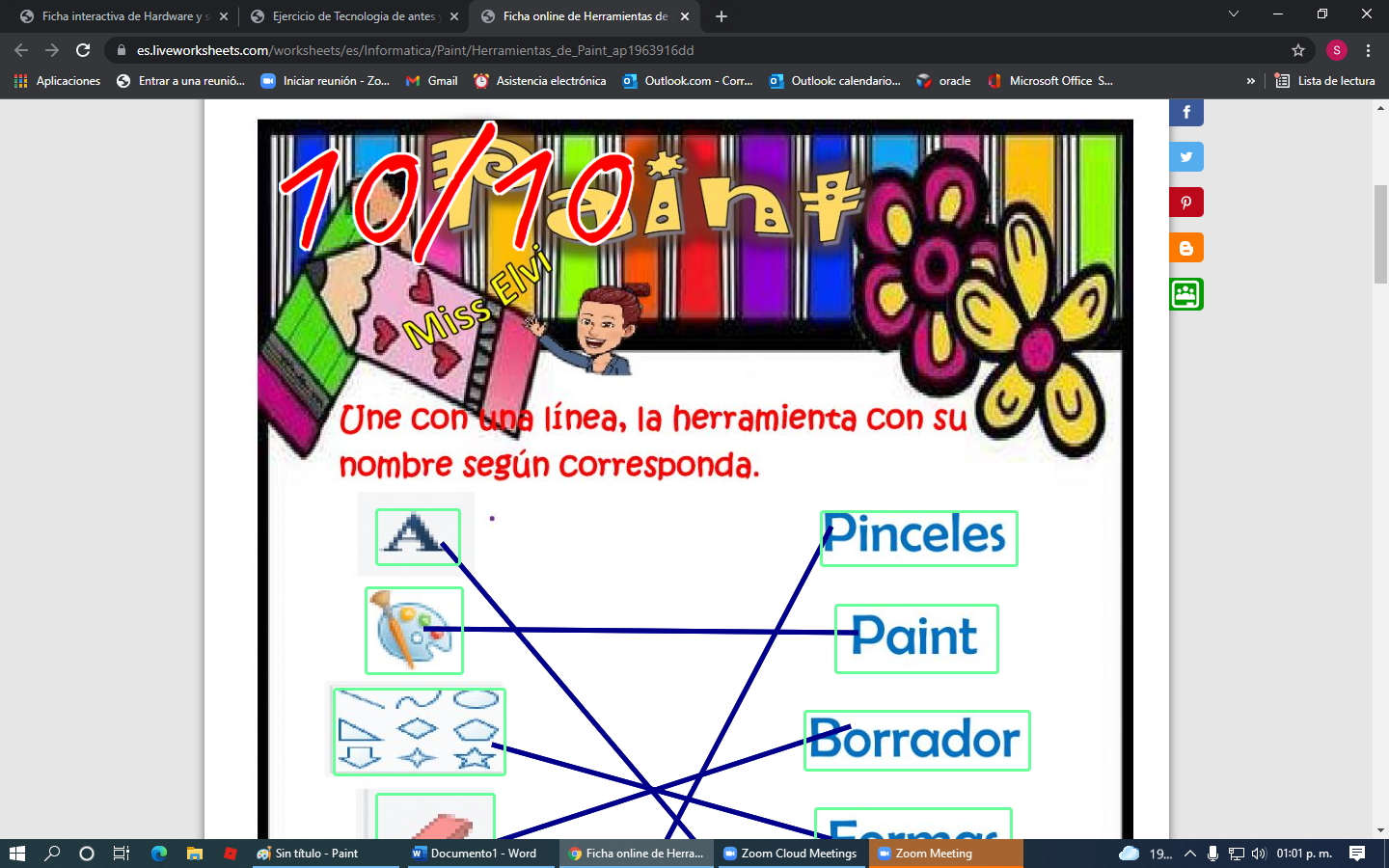 Erick Saúl Sánchez González. 25- Oct- 2021 